ΘΕΜΑ:  «Απόσυρση και διαγραφή των ακινητοποιημένων οχημάτων και μηχανημάτων του Δήμου μας»Σας παρακαλούμε, κατά τη προσεχή συνεδρίαση του Δημοτικού Συμβουλίου, όπως συμπεριλάβετε και το θέμα «Απόσυρση και διαγραφή των ακινητοποιημένων -  οχημάτων και μηχανημάτων του Δήμου μας». Η Διευθυνση περιβαλλοντος μετα από  εισηγηση του τμήματος ΔΕΣΟ (Τμήμα Διαχείρισης Επισκευής και Συντήρησης Οχημάτων) και Έχοντας υπόψη:1)      Τις διατάξεις του Ν.∆. 2396/1953 (ΦΕΚ 117/Α) του άρθρου 1 του «Περί κανονισμού χρήσεως και κινήσεως αυτοκινήτων οχημάτων του Δημοσίου, των Οργανισμών Τοπικής Αυτοδιοικήσεως και των εν γένει Νομικών Προσώπων Δημοσίου Δικαίου», όπως ισχύει, ρυθμίζονται συν τοις άλλοις και τα θέματα με τα δημοτικά οχήματα.2)      Τις διατάξεις της ΚΥΑ 129/2534/20.01.2010 (ΦΕΚ 108/04.02.2010 τεύχος Β), Θέμα: «Καθορισμός δικαιούχων χρήσης και ανώτατου ορίου κυβισμού Κρατικών Αυτοκινήτων και άλλες ρυθμίσεις σχετικές με τα Κρατικά Αυτοκίνητα.», όπως ισχύουν.3)       Τις διατάξεις του Π.∆. 320/83 (ΦΕΚ 119/Α) και του Ν. 2647/98 (ΦΕΚ237/Α), μεταξύ των άλλων μεταβιβάζονται οι αρμοδιότητες απόφασης για τη θέση και την άρση της κυκλοφορίας των δημοτικών οχημάτων από τον Υπουργό στους Νομάρχες ή στους Περιφερειάρχες αντίστοιχα και κατά περίπτωση.4)       Τις διατάξεις της Υ.Α. 6400/2060/84 (ΦΕΚ 387/Β) «Περί διαδικασίας αγοράς, διάθεσης, θέσης, άρσης της κυκλοφορίας κ.λπ. αυτοκινήτων των Υπηρεσιών του άρθρου 1 του Ν.∆. 2396/53 και δικύκλων»,5)      Τις διατάξεις του άρθρου 199 του Ν.3463/06 (∆ΚΚ) στο οποίο ορίζεται ότι για την καταστροφή αντικειμένων τα οποία δεν έχουν αξία, συγκροτείται επιτροπή από τρεις δημοτικούς συμβούλους από τους οποίους ο ένας προέρχεται από τη μειοψηφία.       Την με αριθμό πρωτ. οικ. 2/84797/0025/11 (ΦΕΚ 2742 Β') απόφαση του Υπουργείου Οικονομικών περί	«Κατάργησης του Οργανισμού Διαχείρισης Δημόσιου Υλικού (ΟΔΔΥ) Α.Ε.»       Το Ν. 2503/1997 (ΦΕΚ 107 Α’) «Διοίκηση, οργάνωση, στελέχωση της Περιφέρειας, ρύθμιση θεμάτων για την    τοπική αυτοδιοίκηση και άλλες διατάξεις».       Το Ν. 251/76 «Περί Οργανισμού Διαχειρίσεως Δημοσίου Υλικού» όπως τροποποιήθηκε και ισχύει9) Τα παρακάτω οχήματα του ∆ήμου Καλλιθέας, βρίσκονται σε ακινησία στις εγκαταστάσεις του αμαξοστασίου είτε γιατί υπάρχει αδυναμία επισκευής τους είτε γιατί έχει κριθεί ασύμφορη η λειτουργία και η συντήρηση/επισκευής τους λόγω παλαιότητας.ΠΙΝΑΚΑΣ ΚΑΤΑΣΤΡΟΦΗΣ ΔΙΚΥΚΛΑ-ΤΡΙΚΥΚΛΑ10)   Την αναγκαιότητα άμεσης εκκίνησης διαδικασιών άρσης κυκλοφορίας των οχημάτων/ μηχανημάτων του Δήμου Καλλιθέας τα οποία δεν χρησιμοποιούνται και τα ετήσια τέλη κυκλοφορίας του ανέρχονται στο ποσό των 4,577 €, ενώ το ετήσιο ποσό που απαιτείται για την ασφάλιση τους ανέρχεται στο ποσό των 3,056 €.11) Το υπ’ αρ. 27971/30-06-2021 επισυναπτόμενο Πρακτικό της αρμόδιας Επιτροπής περί ακαταλληλότητας κυκλοφορίας και ασύμφορης λειτουργίας των συγκεκριμένων οχημάτων του Δήμου.Κατόπιν των ανωτέρω η υπηρεσία ζητά να ληφθεί απόφαση με την οποία το Δημοτικό Συμβούλιο να εγκρίνει την απόσυρση από την κυκλοφορία των ανωτέρω οχημάτων του Δήμου Καλλιθέας και την παράδοση τους στο Υπουργείο Οικονομικών και ειδικότερα από τη Γενική Διεύθυνση Τελωνείων και Ειδικών Φόρων Κατανάλωσης (Ε.Φ.Κ.) της Γενικής Γραμματείας Φορολογικών και Τελωνειακών Θεμάτων του Υπουργείου Οικονομικών λόγω αρμοδιότητας, όπως ορίζεται από  το άρθρο 1 της ΚΥΑ ∆6Β1036140 ΕΞ 2012/05.03.2012 (ΦΕΚ 606/05.03.2012 τεύχος Β’) (Κατάργηση του Οργανισμού Διαχείρισης Δημοσίου Υλικού (Ο.∆.∆.Υ.) Α.Ε. και μεταφορά αρμοδιοτήτων).Ειδικότερα οι αρμοδιότητες του καταργούμενου Ο.∆.∆.Υ. Α.Ε. περιέρχονται σε συνιστώμενες ή μετονομαζόμενες οργανικές μονάδες της Γενικής Διεύθυνσης Τελωνείων και Ε.Φ.Κ..Ο  ΑΝΤΙΔΗΜΑΡΧΟΣΚΩΝΣΤΑΝΤΙΝΟΣ ΕΥΣΤΑΘΙΟΥΣυν/να:Έκθεση μηχανικών του τμήματος ΔΕΣΟΠρακτικό της Επιτροπής ακαταλληλότητας ή ασύμφορης κυκλοφορίας των συγκεκριμένων οχημάτων του Δήμου φωτοαντίγραφα των  άδειων  κυκλοφορίας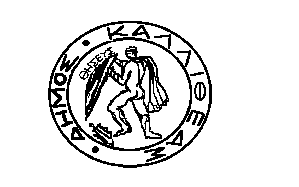       ΕΛΛΗΝΙΚΗ ΔΗΜΟΚΡΑΤΙΑΠΕΡΙΦΕΡΕΙΑ ΑΤΤΙΚΗΣΚαλλιθέα :27/08/2021ΔΗΜΟΣ ΚΑΛΛΙΘΕΑΣΑρ. Πρ.:  36191ΔΙΕΥΘΥΝΣΗΤΜΗΜΑΑΡΜΟΔΙΟΣ: ΠΕΡΙΒΑΛΛΟΝΤΟΣ : Διαχείρισης, Επισκευής &  Συντήρησης  Οχημάτων (Δ.Ε.Σ.Ο.): Εμ. ΞενάκηςΠΡΟΣΤον Πρόεδρο του Δημοτικού ΣυμβουλίουΤΑΧ. Δ/ΝΣΗ: Ελ. Βενιζέλου 270 ,   Καλλιθέα , τ.κ.17675ΠΡΟΣΤον Πρόεδρο του Δημοτικού ΣυμβουλίουΤΗΛΕΦΩΝΟ : 210-9417000ΠΡΟΣΤον Πρόεδρο του Δημοτικού ΣυμβουλίουΗλ/κό Tαχ/μιο: a.katsani@kallithea.grΠΡΟΣΤον Πρόεδρο του Δημοτικού ΣυμβουλίουΑ/ΑΠΙΝΑΚΙΔΑΜΑΡΚΑΕΙΔΟΣΗμ/νία 1ης ΚυκλοφορίαςΤΕΛΗ ΚΥΚΛΟΦΟΡΙΑΣΑΣΦ/ΤΡΑΑΙΤΙΑΑΚΙΝΗΣΙΑΣΔΚ-4ΚΗΟ-3793VOLVOΦΟΡΤΗΓΟ5/4/1993600,00 €246,30 €ΒΛΑΒΕΣ ΑΣΥΜΦΟΡΕΣΔΚ-5ΚΗΥ-5547ΗYUNDAIEΠΙΒΑΤΙΚΟ29/10/2002135,00 €150,90 €ΒΛΑΒΕΣ ΑΣΥΜΦΟΡΕΣΔΚ-10ΚΗΥ-5548CITROENΕΠΙΒΑΤΙΚΟ28/11/2002255,00 €150.90 €ΒΛΑΒΕΣ ΑΣΥΜΦΟΡΕΣΔΚ-12ΚΗΟ-4472ΝISSANMHX.EΡΓΟΥ11/05/1994300,00 €206,93 €ΛΟΓΩ  ΠΑΛΑΙΟΤΗΤΑΣΔΚ-13ΚΗΟ-4271NISSANΑΠΟΡ/ΦΟΡΟ13/9/19940,00 €329,73 €ΒΛΑΒΕΣ ΑΣΥΜΦΟΡΕΣΔΚ-19ΜΕ-55899ΗΑKOXOΡΤ/ΚΟ6/2/1997150,00 €114,81 €ΒΛΑΒΕΣ ΑΣΥΜΦΟΡΕΣΔΚ-20ΜΕ-77766IVECOΣΑΡΩΘΡΟ2/12/2003273,00 €164,15 €ΒΛΑΒΕΣ ΑΣΥΜΦΟΡΕΣΔΚ-21ΜΕ-56225THOMASΦΟΡΤΩΤΗΣ12/5/1997150,00 €116,68 €ΒΛΑΒΕΣ ΑΣΥΜΦΟΡΕΣΔΚ-29ΚΗΟ-3733MAGIRUSΦΟΡΤΗΓΟ2/4/1984600,00 €184,43 €ΒΛΑΒΕΣ ΑΣΥΜΦΟΡΕΣΔΚ-33ΚΗΟ-3728MAGIRUSΦΟΡΤΗΓΟ2/4/1984600,00 €184,43 €ΒΛΑΒΕΣ ΑΣΥΜΦΟΡΕΣΔΚ-38ΚΗΗ-1726FORDΦΟΡΤΗΓΟ-ΚΛΕΙΣΤΟ2/10/1991105,00 €0.00 €ΚΑΤΑΣΤΡΟΦΗ-ΦΩΤΙΑΔΚ-41ΚΗΟ-3732HINOΦΟΡΤΗΓΟ15/3/19830,00 €183,12 €ΒΛΑΒΕΣ ΑΣΥΜΦΟΡΕΣΔΚ-46ΜΕ-36186JCB-3CXΜΗΧ.ΕΡΓΟΥ20/3/1995150.00 €125,10 €ΒΛΑΒΕΣ ΑΣΥΜΦΟΡΕΣΔΚ-48ΚΗΟ-3837ΜOTOR-IBERICAΥΔΡΟΦΟΡΑ26/4/19850,00 €0,00 €ΒΛΑΒΕΣ ΑΣΥΜΦΟΡΕΣΔΚ-58KHY-5632RENAULTΦΟΡΤΗΓΟ24/1/200275,00 €110,22 €ΒΛΑΒΕΣ ΑΣΥΜΦΟΡΕΣΔΚ-60ΚΗΟ-3701ΝΙSSANΦΟΡΤΗΓΟ9/4/1987105,00 €139,27 €ΒΛΑΒΕΣ ΑΣΥΜΦΟΡΕΣΔΚ-61ΚΗΥ-5633RENAULTΦΟΡΤΗΓΟ24/1/200275,00 €110,22 €ΒΛΑΒΕΣ ΑΣΥΜΦΟΡΕΣΔΚ-62ΜΕ-36182JCB -3CXΜΗΧ.ΕΡΓΟΥ20/3/1995150,00 €134,36 €ΒΛΑΒΕΣ ΑΣΥΜΦΟΡΕΣΔΚ-63ΚΗΟ-3835MERCENDESΦΟΡΤΗΓΟ25/5/1989600,00 €220,93 €ΒΛΑΒΕΣ ΑΣΥΜΦΟΡΕΣΑ/ΑΠΙΝΑΚΙΔΑΜΑΡΚΑΕΙΔΟΣΗμ/νία 1ης Κυκλ/ρίαςΤΕΛΗ ΚΥΚΛ/ΡΙΑΣΑΣΦΑΛ/ΡΙΑΑΙΤΙΑ ΑΚΙΝΗΣΙΑΣΜ-1ΚΗΟ-4281PIAGGIOΤΡΙΚΥΚΛΟ31/1/199575,00111,56€ΒΛΑΒΕΣ ΑΣΥΜΦΟΡΕΣΜ-2ΚΗΟ-4280PIAGGIOΤΡΙΚΥΚΛΟ31/01/199575,00111,56€ΒΛΑΒΕΣ ΑΣΥΜΦΟΡΕΣΜ-10ΑΖΙ-477HONDAΔΙΚΥΚΛΟ3/06/199315,0043,27€ΒΛΑΒΕΣ ΑΣΥΜΦΟΡΕΣΜ-11ΑΖΙ-478HONDAΔΙΚΥΚΛΟ12/07/200515,0043,27€ΒΛΑΒΕΣ ΑΣΥΜΦΟΡΕΣΜ-14ΑΖΙ-3986ΗΟΝDAΔΙΚΥΚΛΟ28/06/199615,0018,19€ΒΛΑΒΕΣ ΑΣΥΜΦΟΡΕΣΜ-15ΒΕ-3445ΗONDAΔΙΚΥΚΛΟ08/03/201515,0018,19€ΒΛΑΒΕΣ ΑΣΥΜΦΟΡΕΣΜ-28ΜΗΥ-815PIAGGIOΔΙΚΥΚΛΟ31/10/199622,0042,11€ΒΛΑΒΕΣ ΑΣΥΜΦΟΡΕΣΜ-29ΜΗΥ-816PIAGGIOΔΙΚΥΚΛΟ31/10/199622,00      42,11€ΒΛΑΒΕΣ ΑΣΥΜΦΟΡΕΣ